МУНИЦИПАЛЬНОЕ БЮДЖЕТНОЕ ОБЩЕОБРАЗОВАТЕЛЬНОЕ УЧРЕЖДЕНИЕ – СРЕДНЯЯ ОБЩЕОБРАЗОВАТЕЛЬНАЯ ШКОЛА №25 г. ОРЛАСоциально-образовательный проект «Школа – территория добра»«Доброта творит чудеса»Учитель: Чубова С.А.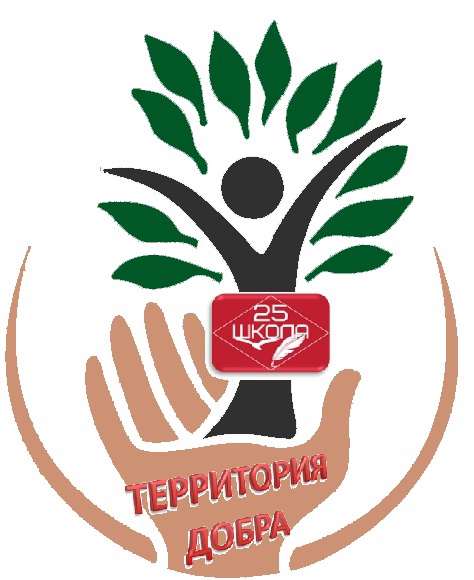 Орел, 2022«Добро творит чудеса»,7 класс.Цель: Способствовать воспитанию в детях добрых человеческих взаимоотношений, отзывчивости и милосердия к окружающим, друг к другу. Для проведения опытов: магнит, блюдце, соль, скрепки цветные, стакан с водой.Ход мероприятияРебята, сегодня мы с вами будем говорить о доброте и добрых делах. Что такое добро? Это все хорошее, красивое. Например, весна, солнце, улыбка, мама, учитель…(дети продолжают) - Что такое зло? Это нечто противоположное добру: дурное, плохое, беда, несчастье…(дети продолжают)- Мы живем с вами на планете Земля. Коль существуют на  на нашей планете добро и зло, значит люди могут творить и добрые, и злые дела.. Вспомните, когда вы встречали в жизни добро, а когда зло? (Ответы детей)Учитель:  Жизнь человека, состоит из хороших и не очень хороших событий: радостных, горестных, весёлых, беззаботных. Представьте, что все ваши события это яркие скрепочки . Магнит  – ваше сердце, от него идут те самые невидимые лучики добра. Демонстрация опыта:- Поднесите магнит к скрепкам. Что вы видите? – к магниту притянулись некоторые скрепочки. Что бы это значило?- после совершения доброго поступка, к нам как к магниту притягиваются доброе отношение других людей. У нас появляются новые друзья, улучшается настроение и сохраняется здоровье, т.к. мы не сердимся, не изводим себя дурными мыслями.      Но только ли поступками можно творить добро? Какие ещё есть для этого способы?- это добрые слова! Но словами можно и «убить», в общении нужно обязательно следить за своими словами.- стакан с водой – наш собеседник. Соль – наши слова. Демонстрация опыта:- Опустите соль в стакан с водой. Видите, как растворяются наши слова в теле человека. А теперь попробуйте обратно собрать кристаллики соли. Получится? Нет! Так и слова сказанные нами никогда не вернутся обратно. «СЛОВО, ЧТО ВОРОБЕЙ, ВЫЛЕТИТ, НЕ ПОЙМАЕШЬ».     Какой вывод мы должны с вами сделать? Следить за своими словами и мыслями. Прежде чем сказать -  подумай!Учитель:  Мы постараемся сегодня разобраться с вами в том, какие же качества должны в себе воспитывать, чтобы стать счастливым и изменить мир в лучшую сторону. Как по вашему мнению, чтобы к нам хорошо относились, какие качества мы должны в себе воспитать?                                                                                                                                 (Ожидаемые ответы учащихся: любить труд, быть честным, помогать старшим, быть сильным, милосердным, добрым, внимательным ……)- Все эти качества, которые вы перечислили, украшают любого человека. Ибо доброта творит чудеса. Это и есть тема нашей сегодняшней встречи. Доброта слабых делает сильными, сильных великодушными, а весь мир чище и ярче.  Поэтому, самым ценным в человеке является доброе сердце и добрые поступки. Учитель: - Что же такое добро? Это все хорошее, красивое. Например: солнце, весна, улыбка, мама, папа,…. Добро – это когда люди содействуют, помогают, дарят нам возможность почувствовать себя богаче, счастливее, увереннее в жизни.- Добрый человек – это тот, кто  …                                                                      любит людей и готов в трудную минуту прийти им на помощь. любит природу и бережет ее.вежлив в общении, уважителен к взрослым и младшим любит птиц, помогает им выжить в зимнюю стужу.добрый человек замечает в других, прежде всего хорошее, злой – дурное.Учитель: Обсуждаем ситуацию… «Какого бы вы  выбрали друга? Почему?»         Один употребляет плохие слова и выражения,  совершает плохие поступки, обманывает друзей и не ценит их мнение. 
  Другой всем сердцем предан своим друзьям, всегда выслушает и даст совет, в любую минуту придет на помощь.Учитель:    - Не забывайте, что настоящий волшебник должен быть мудрым. Послушайте, пожалуйста одну известную, восточную притчу:  под музыку “Одинокий пастух” из сборника инструментальной музыки/Выступление учащегося :      “Эта история произошла давным-давно. В древнем городе жил один мудрец, слава о котором прошла по всему городу. Но в этом же городе жил злой человек, который завидовал его славе. И решил он придумать такой вопрос, чтобы мудрец не мог на него ответить.     Пошел он на луг, поймал бабочку, сжал ее между сомкнутых ладоней и подумал: “Спрошу-ка я: о, мудрейший, какая у меня бабочка – живая или мертвая? Если он скажет, что мертвая, я раскрою ладони – бабочка улетит; а если скажет – живая, я сомкну ладони, и бабочка умрет. Тогда станет ясно, кто из нас мудрее”.     Так завистник и сделал: поймал бабочку, посадил ее между ладоней, отправился к мудрецу и спросил его: “Какая у меня бабочка – живая или мертвая?”Но мудрец ответил: “Все в твоих руках…”- Действительно все в наших руках. Добро сотворенное нашими руками принесет чудо и нужно быть мудрым и не остаться в стороне. Учитель:Перед вами  простые правила доброты – давайте прочтем их по цепочке и постараемся следовать им в нашей жизни. Идя по улице с мамой, помоги ей нести тяжелую сумку.                                                                                 Звоните домой, друзьям, когда уезжаете.           Защищайте девочек и маленьких детей.                     Не бойтесь предлагать свою помощь тем, кто в ней нуждается.                                                                           Не допускайте грубости.                                                     Старайтесь во всем помочь ближнему.                                Помогайте слабым, больным.                                            Учитесь добру у других.                                                    Уступайте место в автобусе пожилым людям.                          Будьте добрыми и милосердными людьми.                     Не только слова, но и дела должны быть добрыми. Ведь как гласит пословица: "Не одежда красит человека, а его добрые дела". А еще, ребята, вам необходимо помнить: начатое дело нужно доводить до конца. - Подумайте и скажите, какие добрые дела вы можете  сделать в классе, дома, на, на улице, в транспорте, в природе? - Как вы думаете, трудно ли быть добрым?  (Ответы детей) Что для этого нужно иметь? (Добрую душу, доброе сердце). Пусть ваша душа будет доброй, как у героя стихотворения Агнии Барто "Вовка – добрая душа"Не только слова, но и дела должны быть добрыми. Ведь как гласит пословица: "Не одежда красит человека, а его добрые дела". А еще, ребята, вам необходимо помнить: начатое дело нужно доводить до конца. - Подумайте и скажите, какие добрые дела вы можете  сделать в классе, дома, на, на улице, в транспорте, в природе? - Как вы думаете, трудно ли быть добрым?  (Ответы детей) Что для этого нужно иметь? (Добрую душу, доброе сердце). Пусть ваша душа будет доброй, как у героя стихотворения Агнии Барто "Вовка – добрая душа"Добрым быть совсем – совсем непросто,Не зависит доброта от роста,Не зависит доброта от цвета,Доброта – не пряник, не конфета.- А теперь  вслушайтесь в пословицы русского народа о доброте:
Будь добрым с тем, кто от тебя зависит.
Доброта – язык, на котором немые могут говорить
И некоторые глухие  могут слышать.
Доброта лучше красоты.
Кто слишком долго думает о том, чтобы делать добро,  тому нет времени быть добрым. - А теперь  вслушайтесь в пословицы русского народа о доброте:
Будь добрым с тем, кто от тебя зависит.
Доброта – язык, на котором немые могут говорить
И некоторые глухие  могут слышать.
Доброта лучше красоты.
Кто слишком долго думает о том, чтобы делать добро,  тому нет времени быть добрым.  Подведение итогов Подведение итогов- Наш классный час подходит к концу. Вы еще дети, но впереди вас ждет много славных дел. Вы сделаете нашу планету Земля красивой. Но прежде вы должны вырасти настоящими людьми. А это значит, что вы должны быть смелыми, трудолюбивыми. Ведь делать добро – это здорово.- Наш классный час подходит к концу. Вы еще дети, но впереди вас ждет много славных дел. Вы сделаете нашу планету Земля красивой. Но прежде вы должны вырасти настоящими людьми. А это значит, что вы должны быть смелыми, трудолюбивыми. Ведь делать добро – это здорово.